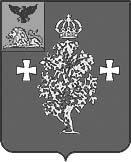 Управление образования администрации Борисовского районаОтдел оценки качества образованияАналитическая справкао результатах мониторинга оснащенияспортивных площадок и залов дошкольныхучреждений в соответствии с ФГОСБорисовка, 2016ВведениеДоступное качественное дошкольное образование – приоритет государственной образовательной политики. Федеральный государственный образовательный стандарт дошкольного образования (далее – ФГОС ДО) подчеркивает, что первостепенным залогом эффективного воплощения основной образовательной программы (далее – Программа) в образовательной организации служат условия ее реализации, обеспечивающие социальную ситуацию развития личности каждого ребенка во всех основных образовательных областях, а именно в сферах социально-коммуникативного, познавательного, речевого, художественно-эстетического и физического развития на фоне его эмоционального и морально-нравственного благополучия, положительного отношения к миру, к себе и к другим людям. Для детей дошкольного возраста (3-8 лет) – ряд видов деятельности, таких как игровая, включая сюжетно-ролевую игру, игру с правилами и другие виды игры, коммуникативная (общение и взаимодействие со взрослыми и сверстниками), познавательно-исследовательская (исследование объектов окружающего мира и экспериментирования с ними), а также восприятие художественной литературы и фольклора, самообслуживание и элементарный бытовой труд (в помещении и на улице), конструирование из разного материала, включая конструкторы, модули, бумагу, природный и иной материал, изобразительная (рисование, лепка, аппликация), музыкальная (восприятие и понимание смысла музыкальных произведений, пение, музыкально-ритмические движения, игры на детских музыкальных инструментах) и двигательная (овладение основными движениями) формы активности ребенка.В этой связи необходимо особое внимание уделить организации развивающей предметно-пространственной среды как важному аспекту, характеризующему качество дошкольного образования. Каждая образовательная организация должна определить стратегию по изменению и пополнению развивающей предметно-пространственной среды в соответствии с требованиями ФГОС дошкольного образования для обеспечения баланса между самостоятельной деятельностью детей и совместной деятельностью взрослого и детей, гендерной специфики, вариативности и т.д.В соответствии с приказом управления образования администрации Борисовского района № 512 «О проведении мониторинга оснащения спортивных площадок и залов дошкольных учреждений в соответствии с ФГОС» от 09 августа 2016 года в целях определения спортивного ресурсного обеспечения дошкольных образовательных учреждений Борисовского района, соответствующих требованиям ФГОС ДО и формирования здорового образа жизни на территории Борисовского района с 10 августа по 18 августа был проведен мониторинг оснащения спортивных площадок и залов дошкольных учреждений в соответствии с ФГОС во всех дошкольных образовательных учреждениях и дошкольных группах общеобразовательных учреждений. Результаты мониторинговых исследований по оснащениюспортивных площадок и залов дошкольныхучреждений в соответствии с ФГОСИгровое и спортивное оборудование на участке и в здании ДОУ должны иметь санитарно-эпидемиологическое заключение о соответствии санитарным правилам. Структура спортивных сооружений должна соответствовать возрастной структуре занимающихся. Для детей дошкольного возраста устройства для физических занятий должны быть максимально простыми.В ДОУ вместимостью до 150 мест оборудуют одну физкультурную площадку размером не менее 250 м2, при вместимости свыше 150 мест - две площадки размером 150 м2 и 250 м2. Покрытие зоны с оборудованием для подвижных игр - травяное, всех остальных зон - твердое грунтовое, деревянное и другие покрытия, разрешенные в установленном порядке.Общая физкультурная площадка должна состоят из:- зоны с оборудованием для подвижных игр;- зоны с гимнастическим оборудованием и спортивными снарядами;- беговой дорожки;- ямы для прыжков;- полосы препятствий.К сожалению, во многих дошкольных образовательных учреждениях отсутствует общая физкультурная площадка, только у МБДОУ "Центр развития ребенка - детский сад "Сказка" имеется в наличие спортивная площадка (стадион). У 83,33% ДОУ имеется в наличии гимнастическая стенка, у 41,67% есть сектор для прыжков и рукоход, у 33,33% горки, у 25% имеется стенка с горизонтальными перекладинами (приложение 1).Ни у кого нет в наличии на спортивных площадках оборудования рекомендованного в соответствии с ФГОС: баскетбольный щит раздвижной, полоса препятствий,  бревно приподнятое, заборчик для пролезания с вертикальными перекладинами, балансир, "козлики", стойка с канатами и веревочными лестницами, дорожка из малых заборчиков, балансир, башня, шесты.Материально техническое обеспечение воспитательно образовательного процесса по освоению Основной общеобразовательной программы дошкольного образования должно быть ориентировано на использование адекватных возрасту форм работы с детьми, организацию разнообразной игровой деятельности детей, использование образовательных технологий деятельностного типа, эффективную и безопасную организацию совместной деятельности педагогов и детей и самостоятельной деятельности детей.Материально техническое обеспечение дошкольных образовательных учреждений достаточно скудное, особенно это заметно в детских садах расположенных в сельской местности.Только в МБДОУ "Центр развития ребенка - детский сад "Сказка", МБДОУ - детский сад комбинированного вида "Теремок" и МБДОУ "Борисовский детский сад "Ягодка" имеются зоны спортивного зала, в остальных МБДОУ физкультурные занятия проходят в группах. В достаточно большом количестве в дошкольных учреждениях Борисовского района имеется в наличии: коврик, дорожка массажные, со следочками (87 шт.), обруч большой (74 шт.), обруч малый (82 шт.), мешочек с грузом малый (107 шт.), мяч резиновый (149 шт.), лента цветная (короткая) (177 шт.), палка гимнастическая короткая (119 шт.), флажок (190 шт.), скакалка короткая (74 шт.), кегли (109 шт.), палка гимнастическая (115 шт.), скакалка детская (77 шт.), флажки разноцветные (106 шт.).Ни в одном ДОУ нет, но указанные в перечне соответствия ФГОС следующие оборудование: полукольцо мягкое, шар цветной (фибропластиковый), балансир-волчок, мяч прыгающий (тип 1, тип 2), массажный диск (мягкий), комплект для детских спортивных игр (с тележкой), дорожка из упругих объемных элементов с наклонными поверхностями для упражнений на равновесие. Спортивное оснащение для зимних видов спорта еще менее не значительно, чем спортивное оборудование в помещении. В Борисовском районе на все детские сады приходится 4 шт. санок и 8 шт. ледянок, лыжи и коньки вовсе отсутствуют.Выводы:- нет в наличие в ДОО современной оборудованной в соответствии с требованиями ФГОС спортивной площадки (стадиона);- нет в наличие в ДОО отдельного оснащенного в соответствии с требованиями физкультурного зала;- во многих детских дошкольных учреждениях не выделены зоны спортивного зала;- нет большого количество спортивного инвентаря, необходимого детским садам, чтобы соответствовать ФГОС;- отсутствие зимнего спортивного оборудования. Рекомендации:Инспектору управление образования администрации Борисовского района (Рубан О. В.):- проанализировать результаты мониторингового исследования, выявить проблемные зоны и установить их причины, разработать рекомендации по их решению до 30.09.2016 года;- довести информацию о результатах мониторингового исследования до сведения руководителей дошкольных образовательных учреждений 
и общеобразовательных учреждений до 05.10.2016 года.Руководителям образовательных учреждений:- проанализировать результаты мониторингового исследования, выявить проблемные зоны, разработать пути по их решению до 01.11.2016 года.